ANALISIS KINERJA KEUANGAN PADA BADAN AMIL ZAKAT NASIONAL (BAZNAS) KOTA YOGYAKARTA PERIODE 2018-2020Dita Dwi AnggraeniAbstrakPenelitian ini bertujuan untuk untuk menganalisis kinerja keuangan di Badan Amil Zakat Nasional (BAZNAS) Kota Yogyakarta. Data yang digunakan adalah data sekunder yang bersumber dari laporan keuangan BAZNAS Kota Yogyakarta periode 2018-2020. Metode pengumpulan data dilakukan melalui pengumpulan dokumen-dokumen yang ada di BAZNAS Kota Yogyakarta. Metode analisis data dalam penelitian ini yaitu metode deskriptif kuantitatif yang dilakukan dengan menganalisis kinerja keuangan dari BAZNAS Kota Yogyakarta yang berpedoman pada Indonesia Magnificence of Zakat (IMZ). Hasil penelitian menunjukkan bahwa secara keseluruhan, kinerja keuangan BAZNAS Kota Yogyakarta tahun 2018 mendapatkan nilai 5,33 dengan peringkat BBB+. Kinerja keuangan BAZNAS Kota Yogyakarta tahun 2019 mendapatkan nilai 5,67 dengan peringkat A. Kinerja keuangan BAZNAS Kota Yogyakarta tahun 2020 mendapatkan nilai 4,67 dengan peringkat BBB. Kinerja keuangan dari di BAZNAS Kota Yogyakarta diharapkan dapat lebih baik sehingga memperoleh penilaian yang lebih tinggi.Kata Kunci: Kinerja, Keuangan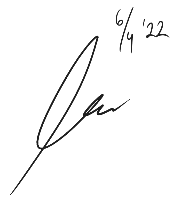 FINANCIAL PERFORMANCE ANALYSIS AT THE NATIONAL ZAKAT AMIL BODY (BAZNAS) YOGYAKARTA CITY 2018-2020 PERIODDita Dwi Anggraeni AbstractThis study aims to analyze the financial performance of the National Amil Zakat Agency (BAZNAS) Yogyakarta City. The data used is secondary data sourced from the financial statements of the Yogyakarta City BAZNAS for the 2018-2020 period. The method of data collection is done through the collection of documents in BAZNAS Yogyakarta City. Data analysis methodIn this study, the quantitative descriptive method was carried out by analysing the financial performance of the Yogyakarta City BAZNAS based on the Indonesia Magnificence of Zakat (IMZ). The results of this study indicate thatOverall, the financial performance of BAZNAS Yogyakarta City in 2018 scored 5.33 with a BBB+ rating. The financial performance of BAZNAS Yogyakarta City in 2019 got a score of 5.67 with an A rating. Financial performance BAZNAS Yogyakarta City in 2020 got a value of 4.67 with a BBB rating. Financial performance ofat BAZNAS Yogyakarta City is expected to be better so that it gets a higher rating.Keywords: Financial, Performance